Name: _______________________________________________________________________________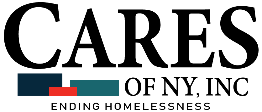 FY24 CARES COLLABORATIVE HMIS STREET OUTREACH Encounter *Contact Date*Contact DateLocationLocationLocationLocationLocation*Location Type*Location Type*Location Type*Location Type*Location Type*Location Type*Location Type*Location Type*Location Type*Location Type*Location Type*Location Type*Location Type_____/_____/__________/_____/_____qAirportqBus StationqDrug& Alcohol AgencyqFerry Terminal Health ProviderqHospital Emergency RoomqAirportqBus StationqDrug& Alcohol AgencyqFerry Terminal Health ProviderqHospital Emergency RoomqAirportqBus StationqDrug& Alcohol AgencyqFerry Terminal Health ProviderqHospital Emergency RoomqAirportqBus StationqDrug& Alcohol AgencyqFerry Terminal Health ProviderqHospital Emergency RoomqAirportqBus StationqDrug& Alcohol AgencyqFerry Terminal Health ProviderqHospital Emergency RoomqAirportqBus StationqDrug& Alcohol AgencyqFerry Terminal Health ProviderqHospital Emergency RoomqAirportqBus StationqDrug& Alcohol AgencyqFerry Terminal Health ProviderqHospital Emergency RoomqMental Health AgencyqOutreach Office/PhoneqParkqPolice StationqMental Health AgencyqOutreach Office/PhoneqParkqPolice StationqMental Health AgencyqOutreach Office/PhoneqParkqPolice StationqMental Health AgencyqOutreach Office/PhoneqParkqPolice StationqMental Health AgencyqOutreach Office/PhoneqParkqPolice StationqShelterqStreet qTrain StationqOther*Where are you currently living? (Select the best match to the person’s response – does not need to be exact!)*Where are you currently living? (Select the best match to the person’s response – does not need to be exact!)*Where are you currently living? (Select the best match to the person’s response – does not need to be exact!)*Where are you currently living? (Select the best match to the person’s response – does not need to be exact!)*Where are you currently living? (Select the best match to the person’s response – does not need to be exact!)*Where are you currently living? (Select the best match to the person’s response – does not need to be exact!)*Where are you currently living? (Select the best match to the person’s response – does not need to be exact!)*Where are you currently living? (Select the best match to the person’s response – does not need to be exact!)*Where are you currently living? (Select the best match to the person’s response – does not need to be exact!)*Where are you currently living? (Select the best match to the person’s response – does not need to be exact!)*Where are you currently living? (Select the best match to the person’s response – does not need to be exact!)*Where are you currently living? (Select the best match to the person’s response – does not need to be exact!)*Where are you currently living? (Select the best match to the person’s response – does not need to be exact!)*Where are you currently living? (Select the best match to the person’s response – does not need to be exact!)*Where are you currently living? (Select the best match to the person’s response – does not need to be exact!)*Where are you currently living? (Select the best match to the person’s response – does not need to be exact!)*Where are you currently living? (Select the best match to the person’s response – does not need to be exact!)*Where are you currently living? (Select the best match to the person’s response – does not need to be exact!)*Where are you currently living? (Select the best match to the person’s response – does not need to be exact!)*Where are you currently living? (Select the best match to the person’s response – does not need to be exact!)HOMELESS SITUATIONSqPlace not meant for habitation/’the streets’ (public or private places not intended for regular sleeping: e.g., a vehicle, abandoned building, bus/train station, airport, or anywhere outside)qEmergency Shelter, including hotel or motel paid for with an emergency shelter voucherqSafe HavenHOMELESS SITUATIONSqPlace not meant for habitation/’the streets’ (public or private places not intended for regular sleeping: e.g., a vehicle, abandoned building, bus/train station, airport, or anywhere outside)qEmergency Shelter, including hotel or motel paid for with an emergency shelter voucherqSafe HavenHOMELESS SITUATIONSqPlace not meant for habitation/’the streets’ (public or private places not intended for regular sleeping: e.g., a vehicle, abandoned building, bus/train station, airport, or anywhere outside)qEmergency Shelter, including hotel or motel paid for with an emergency shelter voucherqSafe HavenHOMELESS SITUATIONSqPlace not meant for habitation/’the streets’ (public or private places not intended for regular sleeping: e.g., a vehicle, abandoned building, bus/train station, airport, or anywhere outside)qEmergency Shelter, including hotel or motel paid for with an emergency shelter voucherqSafe HavenHOMELESS SITUATIONSqPlace not meant for habitation/’the streets’ (public or private places not intended for regular sleeping: e.g., a vehicle, abandoned building, bus/train station, airport, or anywhere outside)qEmergency Shelter, including hotel or motel paid for with an emergency shelter voucherqSafe HavenHOMELESS SITUATIONSqPlace not meant for habitation/’the streets’ (public or private places not intended for regular sleeping: e.g., a vehicle, abandoned building, bus/train station, airport, or anywhere outside)qEmergency Shelter, including hotel or motel paid for with an emergency shelter voucherqSafe HavenHOMELESS SITUATIONSqPlace not meant for habitation/’the streets’ (public or private places not intended for regular sleeping: e.g., a vehicle, abandoned building, bus/train station, airport, or anywhere outside)qEmergency Shelter, including hotel or motel paid for with an emergency shelter voucherqSafe HavenHOMELESS SITUATIONSqPlace not meant for habitation/’the streets’ (public or private places not intended for regular sleeping: e.g., a vehicle, abandoned building, bus/train station, airport, or anywhere outside)qEmergency Shelter, including hotel or motel paid for with an emergency shelter voucherqSafe HavenHOMELESS SITUATIONSqPlace not meant for habitation/’the streets’ (public or private places not intended for regular sleeping: e.g., a vehicle, abandoned building, bus/train station, airport, or anywhere outside)qEmergency Shelter, including hotel or motel paid for with an emergency shelter voucherqSafe HavenHOMELESS SITUATIONSqPlace not meant for habitation/’the streets’ (public or private places not intended for regular sleeping: e.g., a vehicle, abandoned building, bus/train station, airport, or anywhere outside)qEmergency Shelter, including hotel or motel paid for with an emergency shelter voucherqSafe HavenHOMELESS SITUATIONSqPlace not meant for habitation/’the streets’ (public or private places not intended for regular sleeping: e.g., a vehicle, abandoned building, bus/train station, airport, or anywhere outside)qEmergency Shelter, including hotel or motel paid for with an emergency shelter voucherqSafe HavenINSTITUTIONAL SITUATIONSqFoster care home or foster care group homeqHospital or other residential non-psychiatric medical facilityqJail, prison, or juvenile detention facilityqLong-term care facility or nursing homeqPsychiatric hospital or other psychiatric facilityqSubstance use treatment facility or detox centerINSTITUTIONAL SITUATIONSqFoster care home or foster care group homeqHospital or other residential non-psychiatric medical facilityqJail, prison, or juvenile detention facilityqLong-term care facility or nursing homeqPsychiatric hospital or other psychiatric facilityqSubstance use treatment facility or detox centerINSTITUTIONAL SITUATIONSqFoster care home or foster care group homeqHospital or other residential non-psychiatric medical facilityqJail, prison, or juvenile detention facilityqLong-term care facility or nursing homeqPsychiatric hospital or other psychiatric facilityqSubstance use treatment facility or detox centerINSTITUTIONAL SITUATIONSqFoster care home or foster care group homeqHospital or other residential non-psychiatric medical facilityqJail, prison, or juvenile detention facilityqLong-term care facility or nursing homeqPsychiatric hospital or other psychiatric facilityqSubstance use treatment facility or detox centerINSTITUTIONAL SITUATIONSqFoster care home or foster care group homeqHospital or other residential non-psychiatric medical facilityqJail, prison, or juvenile detention facilityqLong-term care facility or nursing homeqPsychiatric hospital or other psychiatric facilityqSubstance use treatment facility or detox centerINSTITUTIONAL SITUATIONSqFoster care home or foster care group homeqHospital or other residential non-psychiatric medical facilityqJail, prison, or juvenile detention facilityqLong-term care facility or nursing homeqPsychiatric hospital or other psychiatric facilityqSubstance use treatment facility or detox centerINSTITUTIONAL SITUATIONSqFoster care home or foster care group homeqHospital or other residential non-psychiatric medical facilityqJail, prison, or juvenile detention facilityqLong-term care facility or nursing homeqPsychiatric hospital or other psychiatric facilityqSubstance use treatment facility or detox centerINSTITUTIONAL SITUATIONSqFoster care home or foster care group homeqHospital or other residential non-psychiatric medical facilityqJail, prison, or juvenile detention facilityqLong-term care facility or nursing homeqPsychiatric hospital or other psychiatric facilityqSubstance use treatment facility or detox centerINSTITUTIONAL SITUATIONSqFoster care home or foster care group homeqHospital or other residential non-psychiatric medical facilityqJail, prison, or juvenile detention facilityqLong-term care facility or nursing homeqPsychiatric hospital or other psychiatric facilityqSubstance use treatment facility or detox centerTEMPORARY HOUSING SITUATIONSqTransitional housing for homeless persons (including homeless youth)qResidential project or halfway house with no homeless criteriaqHotel or motel paid for without emergency shelter voucherqHost Home (non-crisis)qMoved from one HOPWA funded project to HOPWA THqStaying or living in a friend’s room, apartment, or houseqStaying or living in a family member’s room, apartment, or house TEMPORARY HOUSING SITUATIONSqTransitional housing for homeless persons (including homeless youth)qResidential project or halfway house with no homeless criteriaqHotel or motel paid for without emergency shelter voucherqHost Home (non-crisis)qMoved from one HOPWA funded project to HOPWA THqStaying or living in a friend’s room, apartment, or houseqStaying or living in a family member’s room, apartment, or house TEMPORARY HOUSING SITUATIONSqTransitional housing for homeless persons (including homeless youth)qResidential project or halfway house with no homeless criteriaqHotel or motel paid for without emergency shelter voucherqHost Home (non-crisis)qMoved from one HOPWA funded project to HOPWA THqStaying or living in a friend’s room, apartment, or houseqStaying or living in a family member’s room, apartment, or house TEMPORARY HOUSING SITUATIONSqTransitional housing for homeless persons (including homeless youth)qResidential project or halfway house with no homeless criteriaqHotel or motel paid for without emergency shelter voucherqHost Home (non-crisis)qMoved from one HOPWA funded project to HOPWA THqStaying or living in a friend’s room, apartment, or houseqStaying or living in a family member’s room, apartment, or house TEMPORARY HOUSING SITUATIONSqTransitional housing for homeless persons (including homeless youth)qResidential project or halfway house with no homeless criteriaqHotel or motel paid for without emergency shelter voucherqHost Home (non-crisis)qMoved from one HOPWA funded project to HOPWA THqStaying or living in a friend’s room, apartment, or houseqStaying or living in a family member’s room, apartment, or house TEMPORARY HOUSING SITUATIONSqTransitional housing for homeless persons (including homeless youth)qResidential project or halfway house with no homeless criteriaqHotel or motel paid for without emergency shelter voucherqHost Home (non-crisis)qMoved from one HOPWA funded project to HOPWA THqStaying or living in a friend’s room, apartment, or houseqStaying or living in a family member’s room, apartment, or house TEMPORARY HOUSING SITUATIONSqTransitional housing for homeless persons (including homeless youth)qResidential project or halfway house with no homeless criteriaqHotel or motel paid for without emergency shelter voucherqHost Home (non-crisis)qMoved from one HOPWA funded project to HOPWA THqStaying or living in a friend’s room, apartment, or houseqStaying or living in a family member’s room, apartment, or house TEMPORARY HOUSING SITUATIONSqTransitional housing for homeless persons (including homeless youth)qResidential project or halfway house with no homeless criteriaqHotel or motel paid for without emergency shelter voucherqHost Home (non-crisis)qMoved from one HOPWA funded project to HOPWA THqStaying or living in a friend’s room, apartment, or houseqStaying or living in a family member’s room, apartment, or house TEMPORARY HOUSING SITUATIONSqTransitional housing for homeless persons (including homeless youth)qResidential project or halfway house with no homeless criteriaqHotel or motel paid for without emergency shelter voucherqHost Home (non-crisis)qMoved from one HOPWA funded project to HOPWA THqStaying or living in a friend’s room, apartment, or houseqStaying or living in a family member’s room, apartment, or house TEMPORARY HOUSING SITUATIONSqTransitional housing for homeless persons (including homeless youth)qResidential project or halfway house with no homeless criteriaqHotel or motel paid for without emergency shelter voucherqHost Home (non-crisis)qMoved from one HOPWA funded project to HOPWA THqStaying or living in a friend’s room, apartment, or houseqStaying or living in a family member’s room, apartment, or house TEMPORARY HOUSING SITUATIONSqTransitional housing for homeless persons (including homeless youth)qResidential project or halfway house with no homeless criteriaqHotel or motel paid for without emergency shelter voucherqHost Home (non-crisis)qMoved from one HOPWA funded project to HOPWA THqStaying or living in a friend’s room, apartment, or houseqStaying or living in a family member’s room, apartment, or house PERMANENT HOUSING SITUATIONSqStaying or living in a friend’s room, apartment, or house qStaying or living in a family member’s room, apartment, or house qMoved from one HOPWA funded project to HOPWA PHqRental by client no ongoing housing subsidyqRental by client with ongoing housing subsidy qOwned by client no ongoing housing subsidyqOwned by client with ongoing housing subsidy PERMANENT HOUSING SITUATIONSqStaying or living in a friend’s room, apartment, or house qStaying or living in a family member’s room, apartment, or house qMoved from one HOPWA funded project to HOPWA PHqRental by client no ongoing housing subsidyqRental by client with ongoing housing subsidy qOwned by client no ongoing housing subsidyqOwned by client with ongoing housing subsidy PERMANENT HOUSING SITUATIONSqStaying or living in a friend’s room, apartment, or house qStaying or living in a family member’s room, apartment, or house qMoved from one HOPWA funded project to HOPWA PHqRental by client no ongoing housing subsidyqRental by client with ongoing housing subsidy qOwned by client no ongoing housing subsidyqOwned by client with ongoing housing subsidy PERMANENT HOUSING SITUATIONSqStaying or living in a friend’s room, apartment, or house qStaying or living in a family member’s room, apartment, or house qMoved from one HOPWA funded project to HOPWA PHqRental by client no ongoing housing subsidyqRental by client with ongoing housing subsidy qOwned by client no ongoing housing subsidyqOwned by client with ongoing housing subsidy PERMANENT HOUSING SITUATIONSqStaying or living in a friend’s room, apartment, or house qStaying or living in a family member’s room, apartment, or house qMoved from one HOPWA funded project to HOPWA PHqRental by client no ongoing housing subsidyqRental by client with ongoing housing subsidy qOwned by client no ongoing housing subsidyqOwned by client with ongoing housing subsidy PERMANENT HOUSING SITUATIONSqStaying or living in a friend’s room, apartment, or house qStaying or living in a family member’s room, apartment, or house qMoved from one HOPWA funded project to HOPWA PHqRental by client no ongoing housing subsidyqRental by client with ongoing housing subsidy qOwned by client no ongoing housing subsidyqOwned by client with ongoing housing subsidy PERMANENT HOUSING SITUATIONSqStaying or living in a friend’s room, apartment, or house qStaying or living in a family member’s room, apartment, or house qMoved from one HOPWA funded project to HOPWA PHqRental by client no ongoing housing subsidyqRental by client with ongoing housing subsidy qOwned by client no ongoing housing subsidyqOwned by client with ongoing housing subsidy PERMANENT HOUSING SITUATIONSqStaying or living in a friend’s room, apartment, or house qStaying or living in a family member’s room, apartment, or house qMoved from one HOPWA funded project to HOPWA PHqRental by client no ongoing housing subsidyqRental by client with ongoing housing subsidy qOwned by client no ongoing housing subsidyqOwned by client with ongoing housing subsidy PERMANENT HOUSING SITUATIONSqStaying or living in a friend’s room, apartment, or house qStaying or living in a family member’s room, apartment, or house qMoved from one HOPWA funded project to HOPWA PHqRental by client no ongoing housing subsidyqRental by client with ongoing housing subsidy qOwned by client no ongoing housing subsidyqOwned by client with ongoing housing subsidy *IF RENTAL OR OWNED WITH ONGOING SUBSIDY WAS SELECTED SELECT SUBSIDY SUBTYPE *IF RENTAL OR OWNED WITH ONGOING SUBSIDY WAS SELECTED SELECT SUBSIDY SUBTYPE *IF RENTAL OR OWNED WITH ONGOING SUBSIDY WAS SELECTED SELECT SUBSIDY SUBTYPE *IF RENTAL OR OWNED WITH ONGOING SUBSIDY WAS SELECTED SELECT SUBSIDY SUBTYPE *IF RENTAL OR OWNED WITH ONGOING SUBSIDY WAS SELECTED SELECT SUBSIDY SUBTYPE *IF RENTAL OR OWNED WITH ONGOING SUBSIDY WAS SELECTED SELECT SUBSIDY SUBTYPE *IF RENTAL OR OWNED WITH ONGOING SUBSIDY WAS SELECTED SELECT SUBSIDY SUBTYPE *IF RENTAL OR OWNED WITH ONGOING SUBSIDY WAS SELECTED SELECT SUBSIDY SUBTYPE *IF RENTAL OR OWNED WITH ONGOING SUBSIDY WAS SELECTED SELECT SUBSIDY SUBTYPE *IF RENTAL OR OWNED WITH ONGOING SUBSIDY WAS SELECTED SELECT SUBSIDY SUBTYPE *IF RENTAL OR OWNED WITH ONGOING SUBSIDY WAS SELECTED SELECT SUBSIDY SUBTYPE *IF RENTAL OR OWNED WITH ONGOING SUBSIDY WAS SELECTED SELECT SUBSIDY SUBTYPE *IF RENTAL OR OWNED WITH ONGOING SUBSIDY WAS SELECTED SELECT SUBSIDY SUBTYPE *IF RENTAL OR OWNED WITH ONGOING SUBSIDY WAS SELECTED SELECT SUBSIDY SUBTYPE *IF RENTAL OR OWNED WITH ONGOING SUBSIDY WAS SELECTED SELECT SUBSIDY SUBTYPE *IF RENTAL OR OWNED WITH ONGOING SUBSIDY WAS SELECTED SELECT SUBSIDY SUBTYPE *IF RENTAL OR OWNED WITH ONGOING SUBSIDY WAS SELECTED SELECT SUBSIDY SUBTYPE *IF RENTAL OR OWNED WITH ONGOING SUBSIDY WAS SELECTED SELECT SUBSIDY SUBTYPE *IF RENTAL OR OWNED WITH ONGOING SUBSIDY WAS SELECTED SELECT SUBSIDY SUBTYPE *IF RENTAL OR OWNED WITH ONGOING SUBSIDY WAS SELECTED SELECT SUBSIDY SUBTYPE qGPD TIP housing subsidy qHCV voucher qFamily Unification Program Voucher qOther permanent housing dedicated to formerly homeless personsqGPD TIP housing subsidy qHCV voucher qFamily Unification Program Voucher qOther permanent housing dedicated to formerly homeless personsqGPD TIP housing subsidy qHCV voucher qFamily Unification Program Voucher qOther permanent housing dedicated to formerly homeless personsqGPD TIP housing subsidy qHCV voucher qFamily Unification Program Voucher qOther permanent housing dedicated to formerly homeless personsqGPD TIP housing subsidy qHCV voucher qFamily Unification Program Voucher qOther permanent housing dedicated to formerly homeless personsqGPD TIP housing subsidy qHCV voucher qFamily Unification Program Voucher qOther permanent housing dedicated to formerly homeless personsqGPD TIP housing subsidy qHCV voucher qFamily Unification Program Voucher qOther permanent housing dedicated to formerly homeless personsqGPD TIP housing subsidy qHCV voucher qFamily Unification Program Voucher qOther permanent housing dedicated to formerly homeless personsqGPD TIP housing subsidy qHCV voucher qFamily Unification Program Voucher qOther permanent housing dedicated to formerly homeless personsqGPD TIP housing subsidy qHCV voucher qFamily Unification Program Voucher qOther permanent housing dedicated to formerly homeless personsqGPD TIP housing subsidy qHCV voucher qFamily Unification Program Voucher qOther permanent housing dedicated to formerly homeless personsqVASH housing subsidyqPublic housing unitqFoster Youth to Independence InitiativeqVASH housing subsidyqPublic housing unitqFoster Youth to Independence InitiativeqVASH housing subsidyqPublic housing unitqFoster Youth to Independence InitiativeqVASH housing subsidyqPublic housing unitqFoster Youth to Independence InitiativeqVASH housing subsidyqPublic housing unitqFoster Youth to Independence InitiativeqVASH housing subsidyqPublic housing unitqFoster Youth to Independence InitiativeqRRH or equivalent subsidyqEmergency Housing VoucherqPermanent Supportive HousingqRRH or equivalent subsidyqEmergency Housing VoucherqPermanent Supportive HousingqRRH or equivalent subsidyqEmergency Housing VoucherqPermanent Supportive Housing*Are you going to leave in the next 14 days?*Are you going to leave in the next 14 days?*Are you going to leave in the next 14 days?*Are you going to leave in the next 14 days?*Are you going to leave in the next 14 days?*Are you going to leave in the next 14 days?*Are you going to leave in the next 14 days?*Are you going to leave in the next 14 days?*Are you going to leave in the next 14 days?*Are you going to leave in the next 14 days?*Are you going to leave in the next 14 days?*Are you going to leave in the next 14 days?*Are you going to leave in the next 14 days?*Are you going to leave in the next 14 days?*Are you going to leave in the next 14 days?*Are you going to leave in the next 14 days?*Are you going to leave in the next 14 days?*Are you going to leave in the next 14 days?*Are you going to leave in the next 14 days?*Are you going to leave in the next 14 days?qNo         qYesqNo         qYesqNo         qYesqNo         qYesqNo         qYesqNo         qYesqNo         qYesqNo         qYesqNo         qYesqNo         qYesqNo         qYesqNo         qYesqNo         qYesqNo         qYesqNo         qYesqNo         qYesqNo         qYesqNo         qYesqNo         qYesqNo         qYes*If YES, Have you found new housing?*If YES, Have you found new housing?*If YES, Have you found new housing?*If YES, Have you found new housing?*If YES, Have you found new housing?* If YES, Do you or your family have resources or support networks to find other housing?* If YES, Do you or your family have resources or support networks to find other housing?* If YES, Do you or your family have resources or support networks to find other housing?* If YES, Do you or your family have resources or support networks to find other housing?* If YES, Do you or your family have resources or support networks to find other housing?* If YES, Do you or your family have resources or support networks to find other housing?* If YES, Do you or your family have resources or support networks to find other housing?* If YES, Do you or your family have resources or support networks to find other housing?* If YES, Do you or your family have resources or support networks to find other housing?* If YES, Do you or your family have resources or support networks to find other housing?* If YES, Do you or your family have resources or support networks to find other housing?* If YES, Do you or your family have resources or support networks to find other housing?* If YES, Do you or your family have resources or support networks to find other housing?* If YES, Do you or your family have resources or support networks to find other housing?* If YES, Do you or your family have resources or support networks to find other housing?qNo         qYesqNo         qYesqNo         qYesqNo         qYesqNo         qYesqNo         qYesqNo         qYesqNo         qYesqNo         qYesqNo         qYesqNo         qYesqNo         qYesqNo         qYesqNo         qYesqNo         qYesqNo         qYesqNo         qYesqNo         qYesqNo         qYesqNo         qYes* If YES, Have you rented or owned a place to live in the last 60 days?* If YES, Have you rented or owned a place to live in the last 60 days?* If YES, Have you rented or owned a place to live in the last 60 days?* If YES, Have you rented or owned a place to live in the last 60 days?* If YES, Have you rented or owned a place to live in the last 60 days?* If YES, Have you rented or owned a place to live in the last 60 days?* If YES, Have you rented or owned a place to live in the last 60 days?* If YES, Have you rented or owned a place to live in the last 60 days?* If YES, Have you rented or owned a place to live in the last 60 days?* If YES, Have you rented or owned a place to live in the last 60 days?* If YES, Have you moved 2 or more times in the last 60 days?* If YES, Have you moved 2 or more times in the last 60 days?* If YES, Have you moved 2 or more times in the last 60 days?* If YES, Have you moved 2 or more times in the last 60 days?* If YES, Have you moved 2 or more times in the last 60 days?* If YES, Have you moved 2 or more times in the last 60 days?* If YES, Have you moved 2 or more times in the last 60 days?* If YES, Have you moved 2 or more times in the last 60 days?* If YES, Have you moved 2 or more times in the last 60 days?* If YES, Have you moved 2 or more times in the last 60 days?qNo         qYesqNo         qYesqNo         qYesqNo         qYesqNo         qYesqNo         qYesqNo         qYesqNo         qYesqNo         qYesqNo         qYesqNo         qYesqNo         qYesqNo         qYesqNo         qYesqNo         qYesqNo         qYesqNo         qYesqNo         qYesqNo         qYesqNo         qYesReason for encounterReason for encounterReason for encounterReason for encounterReason for encounterReason for encounterReason for encounterReason for encounterReason for encounterReason for encounterReason for encounterReason for encounterBehavioral IndictorsBehavioral IndictorsBehavioral IndictorsBehavioral IndictorsBehavioral IndictorsBehavioral IndictorsBehavioral IndictorsBehavioral IndictorsqCrisis InterventionqCrisis InterventionqCrisis InterventionqFollow UpqFollow UpqFollow UpqHospital ReferralqHospital ReferralqHospital ReferralqHospital ReferralqHospital ReferralqHospital ReferralqAlcohol ProblemqAlcohol ProblemqAlcohol ProblemqViolent AbuseqViolent AbuseqViolent AbuseqViolent AbuseqSuicidalqOutreach ActivityqOutreach ActivityqOutreach ActivityqPolice ReferralqPolice ReferralqPolice ReferralqProblem w/ AgingqProblem w/ AgingqProblem w/ AgingqProblem w/ AgingqProblem w/ AgingqProblem w/ AgingqPhysical IllnessqPhysical IllnessqPhysical IllnessqDSS ReferralqDSS ReferralqDSS ReferralqDSS ReferralqDepressionqTelephone ReferralqTelephone ReferralqTelephone ReferralqWalk-inqWalk-inqWalk-inqWeather InterventionqWeather InterventionqWeather InterventionqWeather InterventionqWeather InterventionqWeather InterventionqDrug ProblemqDrug ProblemqDrug ProblemqBizarre BehaviorqBizarre BehaviorqBizarre BehaviorqBizarre BehaviorqHomicidalqOtherqOtherqOtherReferrals MadeReferrals MadeReferrals MadeReferrals MadeReferrals MadeReferrals MadeReferrals MadeReferrals MadeReferrals MadeReferrals MadeReferrals MadeReferrals MadeReferrals MadeReferrals MadeReferrals MadeReferrals MadeReferrals MadeReferrals MadeReferrals MadeReferrals MadeqAlcohol DetoxqAlcohol DetoxqAlcohol TreatmentqAlcohol TreatmentqAlcohol TreatmentqAlcohol TreatmentqAlcohol TreatmentqAlcohol TreatmentqAlcohol TreatmentqContracted ShelterqContracted ShelterqContracted ShelterqContracted ShelterqDrop-in CenterqDrop-in CenterqDrop-in CenterqDrop-in CenterqDrop-in CenterqShowersqShowersqDrug DetoxqDrug DetoxqDrug TreatmentqDrug TreatmentqDrug TreatmentqDrug TreatmentqDrug TreatmentqDrug TreatmentqDrug TreatmentqEntitlementsqEntitlementsqEntitlementsqEntitlementsqMedical AttentionqMedical AttentionqMedical AttentionqMedical AttentionqMedical AttentionqFood PantryqFood PantryqPrivate ShelterqPrivate ShelterqPsych Consultation/EvalqPsych Consultation/EvalqPsych Consultation/EvalqPsych Consultation/EvalqPsych Consultation/EvalqPsych Consultation/EvalqPsych Consultation/EvalqOther____________qOther____________qOther____________qOther____________qOther____________qOther____________qOther____________qOther____________qOther____________qOther____________qOther____________Services Accepted By ClientServices Accepted By ClientServices Accepted By ClientServices Accepted By ClientServices Accepted By ClientServices Accepted By ClientServices Accepted By ClientServices Accepted By ClientServices Accepted By ClientServices Accepted By ClientServices Accepted By ClientServices Accepted By ClientServices Accepted By ClientServices Accepted By ClientServices Accepted By ClientServices Accepted By ClientServices Accepted By ClientServices Accepted By ClientServices Accepted By ClientServices Accepted By ClientAssessmentClothingClothingClothingTransportationTransportationTransportationTransportationFood/ShowersFood/ShowersFood/ShowersFood/ShowersInformation/CounselingInformation/CounselingInformation/CounselingInformation/CounselingOther____________________Other____________________Other____________________Other____________________qNo  qYesqNo  qYesqNo  qYesqNo  qYesqNo  qYesqNo  qYesqNo  qYesqNo  qYesqNo  qYesqNo  qYesqNo  qYesqNo  qYesqNo  qYesqNo  qYesqNo  qYesqNo  qYesqNo  qYesqNo  qYesqNo  qYesqNo  qYesEncounter NoteEncounter NoteEncounter NoteEncounter NoteEncounter NoteEncounter NoteEncounter NoteEncounter NoteEncounter NoteEncounter NoteEncounter NoteEncounter NoteEncounter NoteEncounter NoteEncounter NoteEncounter NoteEncounter NoteEncounter NoteEncounter NoteEncounter Note